جناب آقاي / سرکار خانم دکتر.....................................................  باسلام و احترام بــه استحضار مي‌رســــاند، اینجانب دانشجوی آن دانشگاه با مشخصات ذیل:نام:                            نام خانوادگی:                     کد ملی:                           رشته تحصیلی:                         شماره دانشجویی:                 گرایش:               مقطع:                          سال ورود:             مقطع:                       سال ورود:                           نیمسال:             دوره:  تعداد واحدهای گذرانده:                               معدل واحدهای گذرانده تاکنون:                        و با اطلاع از قوانین آموزشی                     تقاضای انتقال به صورت میهمان به دانشگاه...................................... دارم، در صورت امکان تقاضای اینجانب بررسی و اقدام لازم مبذول گردد. در ضمن اینجانب متعهد می‌گردم در صورت موافقت دانشگاه یاسوج و دانشگاه مقصد با تقاضای اینجانب با دانشگاه تسویه و در تاریخ مقرر خود را به اداره آموزش دانشگاه مقصد معرفی نموده و حق بازگشت از تقاضای خود را ندارم.                                                                                                                                                                                                                                                                               نام و نام خانوادگی دانشجو                                                                                                                                                    تاریخ درخواست و امضا___________________________________________________________________معاونت محترم آموزشی و تحصیلات تکمیلی دانشکده......................سلام علیکم ؛ با ارائه شرایط دانشجو....................در مورد انتقال به صورت مهمان به دانشگاه...................... در جلسه مورخ...............................گروه آموزشی................................ مورد بررسی قرار گرفت و            با آن مخالفت شد           با آن موافقت شد و ایشان از لیست دروس درج شده در جدول زیر می‌تواند دروسی را در دانشگاه مقصد به صورت میهمان اخذ نمایند:در ضمن استاد راهنمای دانشجو در جلسه مورخ.................. شورای گروه جناب آقای / سرکار خانم دکتر............................ تعیین شده است که موارد فوق مورد تأیید  ایشان نیز قرار گرفته است.استاد راهنمای دانشجو                                                                                                                              مدیر گروه آموزشی...........................نام و نام خانوادگی............................                                                                                                  نام و نام خانوادگی...............................            تاریخ و امضا                                                                                                                                              تاریخ و امضا_____________________________________________________________________________مدیر محترم تحصیلات تکمیلی و استعدادهای درخشان دانشگاه سلام علیکم تقاضای انتقال به صورت مهمان خانم / آقای................................  به دانشگاه........................ دانشکده........................ در شورای آموزشی تحصیلات تکمیلی مورد بررسی قرار گرفت و نظر دانشکده درخصوص انتقال ایشان............................. می‌باشد.معاونت آموزشی و تحصیلات تکمیلی دانشکدهنام و نام خانوادگی و امضامهر دانشکدهمدیر محترم تحصیلات تکمیلی و استعدادهای درخشان دانشگاه.............................تقاضای دانشجوی فوق به پیوست مدارک لازم در شورای تحصیلات تکمیلی دانشگاه یاسوج مورخ................ مورد بررسی قرار گرفت و درخواست ایشان................... شد. خواهشمند است پس از بررسی نتیجه را به حوزه تحصیلات تکمیلی این دانشگاه ارسال نمایید.با آرزوی توفیق الهیدکتر................................. مدیر تحصیلات تکمیلی و استعدادهای درخشان دانشگاهتارخ و امضاءشماره:...................تاريخ:.....................پيوست:.................بسمه تعاليفرم شماره 27 تقاضای انتقال به صورت مهمان دانشجویان دکتری (در صورت نياز برگه اضافي پيوست شود)معاونت آموزشي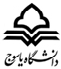 و تحصيلات تكميلي142536